 Entry Form – 2023 CCCA Awards of Merit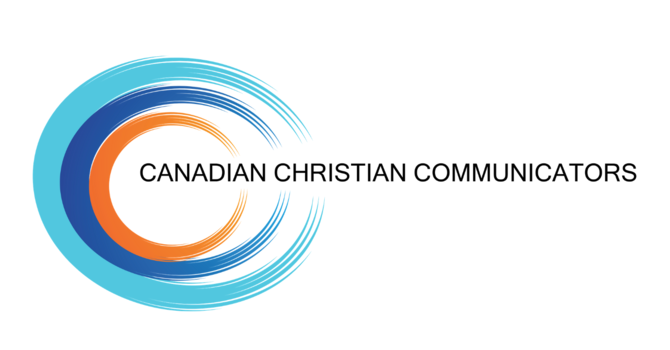 Publication/Individual Member: Title of Entry: Author/Artist/Designer/Editor/Photographer: (Underline and bold the appropriate title/titles. This information is used for the award certificate) Category Number and Name (subdivision if applicable):Publication’s purpose and intended readership: To be completed by the judge (attach additional notes if necessary)1.  Why this works?2.  What needs work? What could make it better?3.  Remarks: